ДЕПАРТАМЕНТ ОБРАЗОВАНИЯ АДМИНИСТРАЦИИ ГОРОДА ТЮМЕНИМуниципальное АВТОНОМНОЕ Учреждение«ИНФОРМАЦИОННО-МЕТОДИЧЕСКИЙ ЦЕНТР» ГОРОДА ТЮМЕНИТЮМЕНСКАЯ ГОРОДСКАЯ ОРГАНИЗАЦИЯ ПРОФСОЮЗА РАБОТНИКОВ НАРОДНОГО ОБРАЗОВАНИЯ И НАУКИ РОССИЙСКОЙ ФЕДЕРАЦИИЖюри Фестиваля методических идей и проектов «Разбуди талант!»Разбуди талант!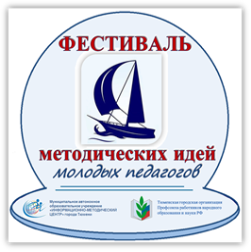 Программа городского Фестиваля методических идей и проектов «Разбуди талант!»Дата проведения: 26 января 2023 годаВремя проведения: в  14.00-17.00Участники: заместители руководителей, педагогические работники ОО, педагогические команды ОО.Формат проведения: очно-дистанционныйВремяМероприятиеСсылка для подключения на открытие Фестиваля: https://clck.ru/33M77LСсылка для подключения на открытие Фестиваля: https://clck.ru/33M77L13.30 – 13.55Открытие ФестиваляСтарых Наталья Тисановна, директор МАУ «Информационно-методический центр» города Тюмени, Почетный работник общего образования Российской Федерации; Гнусарева Любовь Александровна, к.п.н., председатель Тюменской городской организации Профсоюза работников народного образования и науки РФ 14.00 – 17.00Презентация участниками фестиваля методических и проектных идей на тематических площадках:Номинация «МОЙ УЧЕБНО-МЕТОДИЧЕСКИЙ ПРОЕКТ»Номинация «МОЙ УЧЕБНО-МЕТОДИЧЕСКИЙ ПРОЕКТ»Площадка № 1 на базе МАДОУ д/с № 160 города Тюмени (проезд Европейский, 2)Модератор: Азаматова Ольга Владимировна, заведующий МАДОУ д/с № 160 города Тюмени, член городского клуба «Наставник»Ссылка для подключения на площадку https://clck.ru/33M78qПлощадка № 1 на базе МАДОУ д/с № 160 города Тюмени (проезд Европейский, 2)Модератор: Азаматова Ольга Владимировна, заведующий МАДОУ д/с № 160 города Тюмени, член городского клуба «Наставник»Ссылка для подключения на площадку https://clck.ru/33M78q14.00 – 14.15Образовательный проект «Грамотей»Жиделева Елена Александровна, учитель начальных классов МАОУ СОШ № 15 города Тюмени14.15 – 14.30Использование приёмов, способствующих формированию орфографического самоконтроля младших школьников на уроках русского языкаМосквина Татьяна Николаевна, учитель начальных классов МАОУ СОШ № 30 города Тюмени14.30 – 14.45Интерактивные тетради как эффективный инструмент для подготовки к Всероссийской проверочной работе по окружающему миру в 4 классеКурская Ульяна Марковна, учитель начальных классов общеобразовательной автономной некоммерческой организации «Международная Школа Херитейдж (Наследие)» Тюмень14.45 – 15.00 Использование элементов кинезиологии, как средства развития интеллектуальных способностей детей дошкольного возраста Мурашева Галина Сергеевна, воспитатель МАДОУ д/с № 58 города Тюмени15.00 – 15.30Проектная и исследовательская деятельность старших дошкольников как инструмент нравственно-патриотического воспитания Басалай Лиля Михайловна, старший воспитатель МАДОУ д/с № 112 города Тюмени;Братущенко Светлана Валерьевна, инструктор по физической культуре МАДОУ д/с № 112 города Тюмени;Мотненко Светлана Васильевна, старший воспитатель МАДОУ д/с № 112 города Тюмени15.30 – 15.45Нравственно-патриотическое воспитание детей старшего дошкольного возраста в процессе художественно-эстетической деятельности. Творческий проект «Тюмень – мой край родной»Лупатова Ольга Александровна, воспитатель МАДОУ д/с № 172 города Тюмени15.45-16.05Формирование функциональной грамотности дошкольников посредством игровых технологийМакарова Елена Евгеньевна, воспитатель МАДОУ д/с № 186 города Тюмени;Рыжкевич Юлия Александровна, старший воспитатель МАДОУ д/с № 186 города ТюмениПлощадка № 2 на базе МБОУ начальная школа – д/с № 76 города Тюмени (ул. Парфёнова, 34)Модератор:Бурова Ольга Викторовна, директор МБОУ НШ-ДС № 76 города ТюмениСсылка для подключения на площадку https://clck.ru/33M7AEПлощадка № 2 на базе МБОУ начальная школа – д/с № 76 города Тюмени (ул. Парфёнова, 34)Модератор:Бурова Ольга Викторовна, директор МБОУ НШ-ДС № 76 города ТюмениСсылка для подключения на площадку https://clck.ru/33M7AE14.00 – 14.15Психолого-педагогическая поддержка семьи в трудной жизненной ситуацииЭссаулова Полина Александровна, учитель начальных классов МБОУ ОШ № 2 города Тюмени14.15 – 14.45Quiz - как одна из эффективных форм организации деятельности обучающихся на уроке Чистякова Алена Викторовна, учитель математики МАОУ СОШ № 68 города ТюмениАббасова Бановша Азер кызы, учитель иностранного языка МАОУ СОШ № 68 города Тюмени14.45 – 15.00 Музыкально – дидактические игры как средство развития чувства ритма у детей старшего дошкольного возрастаБайдакова Дарья Андреевна, музыкальный руководитель МАДОУ д/с № 78 города Тюмени15.00 – 15.15Проект по формированию финансовой грамотности для детей средней группы «В мире финансов»Худякова Оксана Андреевна, воспитатель МАДОУ д/с № 141 города Тюмени15.15 – 15.30Проект по воспитанию толерантного отношения к детям с ОВЗ в условиях детского сада «Шаг навстречу».Кравченко Полина Валерьевна, педагог-психолог МАДОУ д/с № 146 города Тюмени15.30 – 15.45Обучающая структура «tic-tac-toe» как средство развития критического и креативного мышления детей старшего дошкольного возраста Алахвердянц Роза Борисовна, воспитатель МАДОУ д/с № 51 города Тюмени15.45-16.00Формирование финансовой грамотности у старших дошкольниковКазанцева Снежана Викторовна, воспитатель МАДОУ д/с № 160 города ТюмениПлощадка № 3 на базе МАОУ СОШ № 15 города Тюмени (ул. Северная, 1)Модератор: Боярская Светлана Владимировна, учитель начальных классов МАОУ СОШ № 15 города Тюмени, председатель городского клуба « Наставник» Ссылка для подключения на площадку https://clck.ru/33M7B8Площадка № 3 на базе МАОУ СОШ № 15 города Тюмени (ул. Северная, 1)Модератор: Боярская Светлана Владимировна, учитель начальных классов МАОУ СОШ № 15 города Тюмени, председатель городского клуба « Наставник» Ссылка для подключения на площадку https://clck.ru/33M7B814.00 – 14.15Программа каникулярной смены «Конструкторское бюро»Копытова Юлия Алексеевна, учитель физики МАОУ СОШ № 7 города Тюмени14.15 – 14.30«УниКампус»—  проект, направленный на развитие  функциональной грамотности школьников среднего звена.Маликова Регина Зульфатовна, учитель русского языка и литературы МАОУ СОШ № 40 города Тюмени14.30 – 14.45Методический конструктор для молодых специалистов Ионов Илья Александрович, учитель английского языка, советник директора по воспитанию МАОУ СОШ № 89 города Тюмени14.45 – 15.15«Нейрокуб» как система  внедрения базовых нейропсихологических знаний в деятельность педагогаКоршунова Виктория Александровна, учитель-логопед МБОУ НШ-ДС № № 82 города Тюмени;Родионова Анастасия Павловна, учитель-логопед МБОУ НШ-ДС № № 82 города Тюмени;Ярмитова Олеся Александровна, учитель-логопед МБОУ НШ-ДС № № 82 города Тюмени15.15 – 15.30Социальный проект «Вместе против чудовищ»Игнатьева Елена Владимировна, воспитатель МАДОУ д/с № 155 города Тюмени15.30 – 15.45Детская йога как средство развития зрительно-моторной координации у детей старшего дошкольного возрастаЛазурко Мария Николаевна, воспитатель МАДОУ д/с № 160 города Тюмени15.45 – 16.15Развитие эмоционального интеллекта детей старшего дошкольного возраста как одно из условий успешного коммуникативного общения со сверстникамиШеина Марина Владимировна, педагог-психолог МАДОУ «Д/с № 40 — Центр развития ребенка» города ТобольскаНоминация «МОЯ МЕТОДИЧЕСКАЯ ИДЕЯ»Номинация «МОЯ МЕТОДИЧЕСКАЯ ИДЕЯ»Площадка № 4 на базе МАОУ гимназии № 83 города Тюмени (ул. Революции, 199)Модератор: Тарасова Елена Николаевна, методист МАОУ гимназии № 83 города Тюмени, член городского клуба «Наставник»Ссылка для подключения на площадку https://clck.ru/33M7BmПлощадка № 4 на базе МАОУ гимназии № 83 города Тюмени (ул. Революции, 199)Модератор: Тарасова Елена Николаевна, методист МАОУ гимназии № 83 города Тюмени, член городского клуба «Наставник»Ссылка для подключения на площадку https://clck.ru/33M7Bm14.00 – 14.15Выявление познавательных возможностей у детей с ОВЗ на уроках истории посредством применения дидактических игрЖолобова Оксана Анатольевна, тьютор, учитель истории МБОУ ОШ № 2 города Тюмени14.15 – 14.30Использование информационно-коммуникационных технологий для организации оценивания обучающихся Тропина Евгения Дмитриевна, учитель начальных классов МАОУ СОШ №30 города Тюмени14.30 – 14.45Использование на уроках музыки авторского приёма «музыкальная палитра» как способ формирования эмоционального интеллекта у учащихся Михайлов Денис Николаевич, учитель музыки МАОУ СОШ №48 им. Д.М. Карбышева города Тюмени14.45 – 15.00 Использование игрового пособия «Волшебный круг» в коррекции речевого развития детей с ОВЗЗагоскина Евгения Александровна, учитель-логопед МАДОУ д/с № 12 города Тюмени15.00 – 15.15Экологические сказки и «Круги Луллия» как форма экологического воспитания младших дошкольников Голубева Алёна Сергеевна, воспитатель МАДОУ д/с № 73 города Тюмени 15.15 – 15.30Метод кейс - технологии как средство развития критического мышления детей старшего дошкольного возрастаБабушкина Наталья Владимировна, воспитатель МАДОУ д/с № 118 города Тюмени 15.30 – 15.45Изотерапия как средство гармонизации детско-родительских отношений Борисова Екатерина Витальевна, педагог-психолог МАДОУ д/с № 166 города Тюмени 15.45 – 16.15«Эбру» - искусство рисования на воде как средство развития воображения Шевелева Дарья Николаевна, воспитатель МАДОУ д/с № 183 города ТюмениПлощадка № 5 на базе МАОУ лицея № 81 города Тюмени (пр. Юганский, 6)Модератор:Кошина Валентина Александровна, заместитель директора по УВР МАОУ лицея № 81 города ТюмениСсылка для подключения на площадку https://clck.ru/33M7D5Площадка № 5 на базе МАОУ лицея № 81 города Тюмени (пр. Юганский, 6)Модератор:Кошина Валентина Александровна, заместитель директора по УВР МАОУ лицея № 81 города ТюмениСсылка для подключения на площадку https://clck.ru/33M7D514.00 – 14.15Создание комплекса кинезиологических упражнении при формировании графомоторных навыков у младших школьников с интеллектуальными нарушениями Мохирева Любовь Александровна, учитель-дефектолог МБОУ ОШ № 2 города Тюмени14.15 – 14.30Лепбук – технология как средство развития познавательных способностей детей младшего школьного возрастаРожнова Кристина Александровна, учитель начальных классов МАОУ СОШ № 38 города Тюмени14.30 – 14.45Развитие ориентировки в пространстве как средство социализации детей с нарушениями зрения на занятиях адаптивной физической культурой Хмырова Алена Юрьевна, учитель физической культуры МБОУ НШ-ДС № 76 города Тюмени14.45 – 15.00 Хатха-йога в детском саду или нетрадиционные формы оздоровления детей Шевчук Галина Павловна, воспитатель МАДОУ д/с №  58 города Тюмени15.00 – 15.15Дети в проекте или развитие субъектности у старших дошкольников посредством проектной деятельности Манахова Татьяна Владимировна, воспитатель МАДОУ д/с № 79 города Тюмени15.15 – 15.30Повышение навыков целостного развития мозга посредством использования элементов нейрогимнастики на занятиях по физической культуре в ДОУ Семенова Анна Ивановна, инструктор по физической культуре МАДОУ д/с № 121 города Тюмени15.30 – 15.45Сторителлинг, как способ развития связной речи детей старшего дошкольного возраста Лео Юлия Николаевна, воспитатель МАДОУ д/с № 167 города ТюмениПлощадка № 6 на базе МАДОУ д/с № 61 города Тюмени (ул. Северная, 4)Модератор: Гелеханова Анастасия Васильевна, старший воспитатель МАДОУ д/с № 61 города Тюмени, член городского клуба «Наставник»Ссылка для подключения на площадку  https://clck.ru/33M7DxПлощадка № 6 на базе МАДОУ д/с № 61 города Тюмени (ул. Северная, 4)Модератор: Гелеханова Анастасия Васильевна, старший воспитатель МАДОУ д/с № 61 города Тюмени, член городского клуба «Наставник»Ссылка для подключения на площадку  https://clck.ru/33M7Dx14.00 – 14.15Развитие мелкой моторики у детей с средней и тяжелой умственной отсталостью Литвинова Дарья Анатольевна, учитель начальных классов МБОУ ОШ № 2 города Тюмени 14.15 – 14.30Дидактический материал как инструментарий ассоциативного, критического и креативного развития школьников на уроках географии Конева Ирина Николаевна, учитель географии МАОУ СОШ № 38 города Тюмени14.30 – 14.45Формирование элементов квантово-полевой картины мира у учащихся основной школы посредством кейс-технологии (с демонстрацией фрагмента учебного занятия)Ситникова Анастасия Андреевна, учитель физики и математики МАОУ лицей № 81 города Тюмени14.45 – 15.00 Использование авторского пособия Логониткография в работе с детьми ОНР старшего  дошкольного возрастаЛукьяненко Елизавета Александровна, учитель-логопед МАДОУ д/с № 3 города Тюмени15.00 – 15.15«Умный квадрат активности» как один из способов обучения детей в движенииГрадкова Елена Владимировна, воспитатель МАДОУ д/с № 60 города Тюмени 15.15 – 15.30Диагностическая игра «Четвертый лишний»Вязовикова Алина Гамировна, учитель-логопед МАДОУ д/с № 90 города Тюмени15.30 – 15.45Тхэквондо как средство формирования здорового образа жизни и устойчивого интереса к занятиям физической культурой и спортом у детей дошкольного возрастаЯковлева Оксана Сергеевна, инструктор по физической культуре МАДОУ д/с № 121 города Тюмени Площадка № 7 на базе МАДОУ д/с № 123 города Тюмени (ул. Ватутина, 18, к.1)Модератор: Татунец Марина Олеговна, заведующий МАДОУ д/с № 123 города Тюмени, член городского клуба «Наставник»Ссылка для подключения на площадку https://clck.ru/33M7EoПлощадка № 7 на базе МАДОУ д/с № 123 города Тюмени (ул. Ватутина, 18, к.1)Модератор: Татунец Марина Олеговна, заведующий МАДОУ д/с № 123 города Тюмени, член городского клуба «Наставник»Ссылка для подключения на площадку https://clck.ru/33M7Eo14.00 – 14.15Методы и приёмы обучения детей с ограниченными возможностями здоровья на уроках математикиМанкиева Анастасия Ахмедовна, учитель математики МБОУ ОШ № 2 города Тюмени14.15 – 14.30Игровые приёмы и задания для концентрации внимания и «прокачки» скорости чтения у младших школьниковЛукинских Кристина Сергеевна, учитель начальных классов МАОУ СОШ № 38 города Тюмени14.30 – 14.45Метод противопоставления как один из способов развития речи детей старшего дошкольного возрастаАгафонова Виктория Сергеевна,учитель-логопед МАДОУ д/с № 7 города Тюмени14.45 – 15.00 Игровое пособие «Сказка на ножках» как инструмент успешной адаптации детей раннего дошкольного возраста Брызгалова Елена Андреевна, педагог-психолог МАДОУ д/с № 61 города Тюмени15.00 – 15.20Ощущаю, понимаю, принимаю» (сенсорная интеграция), как средство успешной адаптации детей раннего дошкольного возраста к условиям детского садаПропадеева Светлана Аркадьевна, логопед МАДОУ ЦРР - д/с № 112 города ТюмениУтёмова Гелена Викторовна, педагог-психолог МАДОУ ЦРР - д/с № 112 города Тюмени15.20 – 15.35Формирование естественнонаучных представлений и экологической грамотности у детей дошкольного возраста Максимова Анна Николаевна, воспитатель МАДОУ д/с № 172 города Тюмени15.35 – 15.50Инструменты для повышения познавательного интереса дошкольников на коррекционно-развивающих занятиях учителя-логопедаСоснина Полина Васильевна, учитель-логопед МАДОУ д/с № 183 города ТюмениПлощадка № 8 на базе МАОУ гимназии № 12 города Тюмени Модератор: Попова Лариса Фёдоровна, заместитель директора по УВР МАОУ гимназии № 12 города ТюмениСсылка для подключения на площадку https://clck.ru/33M7FWПлощадка № 8 на базе МАОУ гимназии № 12 города Тюмени Модератор: Попова Лариса Фёдоровна, заместитель директора по УВР МАОУ гимназии № 12 города ТюмениСсылка для подключения на площадку https://clck.ru/33M7FW14.00 – 14.15Трафаретная печать как технология стимулирования познавательного интереса к изобразительному искусству, путём разнообразия творческой деятельности на уроках изобразительного искусстваНовосельцева Анна Дмитриевна, учитель изобразительного искусства МАОУ СОШ № 92 города Тюмени 14.15 – 14.30Текстовые конструкты как способ формирования читательской грамотности на уроках историиСоколова Валерия Анатольевна, учитель истории и обществознания МАОУ лицея №81 города Тюмени14.30 – 14.45Технология КТД как форма формирования всесторонне развитой личности обучающегося при организации внеурочной деятельности по французскому языкуЦинцадзе Екатерина Владимировна, учитель французского языка МАОУ гимназии №83 города Тюмени14.45 – 15.00 Игра как средство формирование предпосылок читательской грамотности у детей старшего дошкольного возраста Ефимова Ирина Фёдоровна, воспитатель МАДОУ д/с № 125 города Тюмени 15.00 – 15.15Развитие устно – речевого общения (говорения) детей средствами игрового метода «Ателье»Крымова Елена Владимировна, воспитатель МАДОУ д/с № 155 города Тюмени15.15 – 15.30Использование интерактивных тематических воркбуков в коррекционно-развивающей работе с детьми с ОВЗ (ТНР) Слепова Мария Игоревна, учитель-логопед МАДОУ д/с № 158 города Тюмени15.30 – 15.45Практическая реализация экспресс курса «Мысли + чувства + поведение» посредствам инновационных методов арт-терапии с детьми старшего дошкольного возраста, имеющих тревожный и агрессивный тип поведения Пономарева Виктория Андреевна, педагог-психолог МАДОУ д/с № 160 города Тюмени Работа жюри тематических площадок16.30 – 17.00Подведение итогов Фестиваля. Ссылка для подключения https://clck.ru/33M785№п/пФИО членов жюриМесто работыСтатусСтатусНоминация «МОЙ УЧЕБНО-МЕТОДИЧЕСКИЙ ПРОЕКТ»Номинация «МОЙ УЧЕБНО-МЕТОДИЧЕСКИЙ ПРОЕКТ»Номинация «МОЙ УЧЕБНО-МЕТОДИЧЕСКИЙ ПРОЕКТ»Номинация «МОЙ УЧЕБНО-МЕТОДИЧЕСКИЙ ПРОЕКТ»Номинация «МОЙ УЧЕБНО-МЕТОДИЧЕСКИЙ ПРОЕКТ»Площадка № 1 на базе МАДОУ д/с №160 города ТюмениПлощадка № 1 на базе МАДОУ д/с №160 города ТюмениПлощадка № 1 на базе МАДОУ д/с №160 города ТюмениПлощадка № 1 на базе МАДОУ д/с №160 города ТюмениПлощадка № 1 на базе МАДОУ д/с №160 города ТюмениАзаматова Ольга ВладимировнаМАДОУ д/с 160города ТюмениЗаведующая, победитель конкурса «Педагог года Тюменской области -2012», суперфиналист конкурса «Педагог года Тюменской области - 2021» в номинации «Молодой руководитель года»Заведующая, победитель конкурса «Педагог года Тюменской области -2012», суперфиналист конкурса «Педагог года Тюменской области - 2021» в номинации «Молодой руководитель года»Степанова Елена ВикторовнаМАОУСОШ № 62города Тюменизаместитель директора, учитель истории высшей квалификационной категории, награждена Благодарственным письмом Тюменской городской Думы и Почетной грамотой Тюменской городской организации профсоюза работников народного образования и наукизаместитель директора, учитель истории высшей квалификационной категории, награждена Благодарственным письмом Тюменской городской Думы и Почетной грамотой Тюменской городской организации профсоюза работников народного образования и наукиВасильева Ирина СергеевнаМАУ ИМЦг. Тюмениметодист организационно-методического сопровождения деятельности образовательных учреждений, Отличник народников просвещения.методист организационно-методического сопровождения деятельности образовательных учреждений, Отличник народников просвещения.Площадка № 2 на базе МБОУ шк-сад № 76 города ТюмениПлощадка № 2 на базе МБОУ шк-сад № 76 города ТюмениПлощадка № 2 на базе МБОУ шк-сад № 76 города ТюмениПлощадка № 2 на базе МБОУ шк-сад № 76 города ТюмениПлощадка № 2 на базе МБОУ шк-сад № 76 города ТюмениБурова Ольга ВикторовнаМБОУ шк-сад № 76директор МБОУ НШ-ДС № 76 города Тюмени, .директор МБОУ НШ-ДС № 76 города Тюмени, .Магомедова Валерия ГенриховнаМАДОУд/с № 166 города Тюменизаместитель заведующего, награждена Почетной грамотой Министерства образования и науки РФ, Благодарственным письмом Депутата Государственной Думы Федерального собрания РФ, Благодарностью Департамента образования и науки Тюменской областизаместитель заведующего, награждена Почетной грамотой Министерства образования и науки РФ, Благодарственным письмом Депутата Государственной Думы Федерального собрания РФ, Благодарностью Департамента образования и науки Тюменской областиМакарова Дарья МихайловнаМАОУ СОШ № 27 города Тюменизаместитель директора по УВР, призер конкурса «Педагог года Тюменской области - 2017»  заместитель директора по УВР, призер конкурса «Педагог года Тюменской области - 2017»  Площадка № 2 на базе МАОУ СОШ № 15 города Тюмени Площадка № 2 на базе МАОУ СОШ № 15 города Тюмени Площадка № 2 на базе МАОУ СОШ № 15 города Тюмени Площадка № 2 на базе МАОУ СОШ № 15 города Тюмени Площадка № 2 на базе МАОУ СОШ № 15 города Тюмени Боярская Светлана ВладимировнаМАОУ СОШ № 15 города Тюмениучитель начальных классов МАОУ СОШ № 15 города Тюмени, председатель городского клуба «Наставник», победитель Всероссийской олимпиады «Мой первый учитель»учитель начальных классов МАОУ СОШ № 15 города Тюмени, председатель городского клуба «Наставник», победитель Всероссийской олимпиады «Мой первый учитель»Абрамова Светлана ГеннадьевнаМАДОУд/с № 42 города Тюменизаместитель заведующего, награждена Почетной грамотой Министерства образования и науки РФ, Почетной грамотой Департамента образования науки Тюменской области, Нагрудным знаком Президиума Центрального комитета Профсоюза работников народного образования и науки Российской Федерациизаместитель заведующего, награждена Почетной грамотой Министерства образования и науки РФ, Почетной грамотой Департамента образования науки Тюменской области, Нагрудным знаком Президиума Центрального комитета Профсоюза работников народного образования и науки Российской ФедерацииДавыдова Ольга ВикторовнаМАОУСОШ № 15 города Тюмениметодист, награждена Благодарственным письмом Тюменской городской Думыметодист, награждена Благодарственным письмом Тюменской городской ДумыНоминация «МОЯ МЕТОДИЧЕСКАЯ ИДЕЯ»Номинация «МОЯ МЕТОДИЧЕСКАЯ ИДЕЯ»Номинация «МОЯ МЕТОДИЧЕСКАЯ ИДЕЯ»Номинация «МОЯ МЕТОДИЧЕСКАЯ ИДЕЯ»Номинация «МОЯ МЕТОДИЧЕСКАЯ ИДЕЯ»Площадка № 4 на базе МАОУ гимназии № 83 города Тюмени Площадка № 4 на базе МАОУ гимназии № 83 города Тюмени Площадка № 4 на базе МАОУ гимназии № 83 города Тюмени Площадка № 4 на базе МАОУ гимназии № 83 города Тюмени Площадка № 4 на базе МАОУ гимназии № 83 города Тюмени Тарасова Елена НиколаевнаМАОУ гимназия № 83 города ТюмениМАОУ гимназия № 83 города Тюмениметодист, член городского клуба «Наставник», награждена Почётной грамотой Министерства образования и науки РФКопотилова Кристина АлександровнаМАДОУд/с № 158 города ТюмениМАДОУд/с № 158 города Тюмениметодист, победитель Фестиваля методических идей и проектов «Разбуди талант!» 2021Зимина Инесса ВладиславовнаМАОУ СОШ № 94 города ТюмениМАОУ СОШ № 94 города Тюменизаместитель директора по УВР, член городского клуба «Наставник», награждена Почётной грамотой Министерства образования и науки РФПлощадка № 5 на базе МАОУ лицея № 81 города ТюмениПлощадка № 5 на базе МАОУ лицея № 81 города ТюмениПлощадка № 5 на базе МАОУ лицея № 81 города ТюмениПлощадка № 5 на базе МАОУ лицея № 81 города ТюмениПлощадка № 5 на базе МАОУ лицея № 81 города ТюмениКошина Валентина АлександровнаМАОУ лицея № 81 города ТюмениМАОУ лицея № 81 города Тюменизаместитель директора по УВР, победитель конкурса на присуждение премий лучшим учителям за достижения в педагогической деятельности, финалист городского конкурса «Педагог года-2019» в номинации «Учитель года»Тукач Татьяна ВасилиевнаМАОУ лицея № 81 города ТюмениМАОУ лицея № 81 города Тюмениучитель математики, победитель городского конкурса «Педагог года-2021» в номинации «Педагогический дебют» (учитель), победитель областного конкурса «Педагог года Тюменской области -2022» в номинации «Классный руководитель года»Кухтерина Виктория ПетровнаМАДОУ д/с № 172 города ТюмениМАДОУ д/с № 172 города Тюменизаместитель заведующего, награждена Благодарственным письмом Тюменской областной Думы, Победитель регионального конкурса «Современная образовательная среда», Победитель областного конкурса «Д/с – день за днём», Призёр всероссийского конкурса «Чемпионат России по педмастерству-2020»Площадка № 6 на базе МАДОУ д/с № 61 города ТюмениПлощадка № 6 на базе МАДОУ д/с № 61 города ТюмениПлощадка № 6 на базе МАДОУ д/с № 61 города ТюмениПлощадка № 6 на базе МАДОУ д/с № 61 города ТюмениПлощадка № 6 на базе МАДОУ д/с № 61 города ТюмениГелеханова Анастасия ВасильевнаМАДОУд/с № 61 города ТюмениМАДОУд/с № 61 города Тюменистарший воспитатель, награждена Благодарственным письмом Председателя Тюменской городской Думы, член городского клуба «Наставник»Тимофеева Оксана ВладимировнаМАДОУ д/с № 112города ТюмениМАДОУ д/с № 112города Тюменизаместитель заведующего, награждена Благодарственным письмом Тюменской областной ДумыТатаринцева Алена ВладимировнаМАОУ СОШ№ 68 города ТюмениМАОУ СОШ№ 68 города Тюмениучитель математики, победитель Фестиваля методических идей и проектов «Разбуди талант!» 2021Площадка № 7 на базе МАДОУ д/с № 123 города Тюмени Площадка № 7 на базе МАДОУ д/с № 123 города Тюмени Площадка № 7 на базе МАДОУ д/с № 123 города Тюмени Площадка № 7 на базе МАДОУ д/с № 123 города Тюмени Площадка № 7 на базе МАДОУ д/с № 123 города Тюмени Татунец Марина ОлеговнаМАДОУ д/с № 123 города Тюменизаведующий, победитель  городского конкурса «Педагог года -2022 в номинации «Молодой руководитель», обладатель суперприза Тюменской межрегиональной организации Профессионального союза работников народного образования и науки Российской Федерации, член городского клуба «Наставник»заведующий, победитель  городского конкурса «Педагог года -2022 в номинации «Молодой руководитель», обладатель суперприза Тюменской межрегиональной организации Профессионального союза работников народного образования и науки Российской Федерации, член городского клуба «Наставник»Евдокишина Ольга ВалерьевнаМАУ ИМЦг. Тюмениметодист, кандидат педагогических наук, доцент методист, кандидат педагогических наук, доцент Булычева Елена СергеевнаМАОУ СОШ № 15 города Тюмениучитель истории и обществознания, обладатель детского приза конкурса профессионального мастерства «Педагог года - 2019» в номинации «Учитель года» учитель истории и обществознания, обладатель детского приза конкурса профессионального мастерства «Педагог года - 2019» в номинации «Учитель года» Площадка № 8 на базе МАОУ гимназии № 12 города Тюмени Площадка № 8 на базе МАОУ гимназии № 12 города Тюмени Площадка № 8 на базе МАОУ гимназии № 12 города Тюмени Площадка № 8 на базе МАОУ гимназии № 12 города Тюмени Площадка № 8 на базе МАОУ гимназии № 12 города Тюмени Попова Лариса ФедоровнаМАОУ гимназия № 12города Тюменизаместитель директора, учитель истории высшей квалификационной категории, педагог-психолог высшей квалификационной категории, Почетный работник общего образования РФ заместитель директора, учитель истории высшей квалификационной категории, педагог-психолог высшей квалификационной категории, Почетный работник общего образования РФ Шевелева Ольга ПетровнаМАДОУ д/с № 1 города Тюменизаместитель заведующего, педагог высшей квалификационной категориизаместитель заведующего, педагог высшей квалификационной категорииГорланова Людмила ФедоровнаМАУ ИМЦ г. Тюмениметодист, награждена Почётной грамотой Министерства образования Российской Федерацииметодист, награждена Почётной грамотой Министерства образования Российской Федерации